__________________________________________________________________________________734025, ш. Душанбе, хиёбони Рудакй, 25. Тел.: (992 37) 221-44-05, факс: 221-8066734025, г. Душанбе, проспект Рудаки, 25. Тел.: (992 37) 221-44-05, факс: 221-80-66__________________________________________________________________________________№ 2-2-280Аз 12.12.2008	                                                                                         КУМИТАИ ЊИФЗИ МУЊИТИ                                                                                                   ЗИСТИ  НАЗДИ ЊУКУМАТИ                                                                                                   ЉУМЊУРИИ ТОЉИКИСТОНХУЛОСА        Номи маќоме, ки санади меъёрии њукуќиро барои баќайдгирї пешнињод намудааст: Кумитаи њифзи муњити зисти назди Њукумати Љумњурии Тољикистон.Намуди санад, санаи ќабул, номгўи он: Фармоиши Раиси Кумитаи њифзи муњити зисти назди Њукумати Љумњурии Тољикистон аз 27 ноябри соли 2008, тањти №4 «Дар бораи тасдиќ намудани "Низомномаи Комиссияи иљозатномадињии Кумитаи њифзи муњити зисти назди Њукумати Љумњурии Тољикистон дар соњаи истифодаи ооъектњои олами наботот ва њайвонот, ки ба Китоби Сурхи Тољикистон дохил гардидаанд".Мазмуни мухтасари санади меъёрии њукуќї: Низомномаи мазкур мувофиќи талаботи банди 2 боби 8 Низомнома «Дар бораи хусусиятњои иљозатномадињї ба баъзе намудњои фаъолият», ки бо ќарори Њукумати Љумњурии Тољикистон аз 3 апрели соли 2007, тањти № 172 тасдиќ гардидааст, тањия ва ќабул шуда, маќсад, вазифањо ва тартиби кори Комиссияи иљозатномадињии Кумитаи њифзи муњити зисти назди Њукумати Љумњурии Тољикистон дар соњаи истифодаи объектнњо олами наботот ва њайвонот, ки ба Китоби Сурхи Тољикистон дохил гардидаанд, инчунин намунаи вараќаи ариза барои гирифтани иљозатнома ва намунаи вараќаи иљозатномаро муайян менамояд.Хулоса (раќам ва санаи баќайдгирї): Бо натиљаи баррасї, ба Фармоиши Раиси Кумитаи њифзи муњити зисти назди Њукумати Љумњурии Тољикистон аз 27 ноябри соли 2008, тањти №4 «Дар бораи тасдиќ намудани "Низомномаи Комиссияи иљозатномадињии Кумитаи њифзи муњити зисти назди Њукумати Љумњурии Тољикистон дар соњаи истифодаи объектњои олами наботот ва њайвонот, ки ба Китоби Сурхи Тољикистон дохил гардидаанд", рамзи «баќайдгирї и № 470 аз 11 декабри соли 2008 дода шуд.МУОВИНИ АВВАЛИ ВАЗИР                                                           Р.Ш. МЕНГЛИЕВ__________________________________________________________________734025, ш. Душанбе, хиёбони Рудакй, 25. Тел.: (992 37) 221-44-05, факс: 221-8066 734025, г. Душанбе, проспект Рудаки, 25. Тел.: (992 37) 221-44-05, факс: 221-80-66__________________________________________________________________________________________№ 2-2-280Аз 12.12.2008	КОМИТЕТ ПО ОХРАНЕ ОКРУЖАЮЩЕЙ СРЕДЫ ПРИ ПРАВИТЕЛЬСТВЕ РЕСПУБЛИКИ ТАДЖИКИСТАНЗАКЛЮЧЕНИЕНаименование органа, представившего нормативный правовой акт на регистрацию: Комитет по охране окружающей среды при Правительстве Республики Таджикистан.Вид акта, дата принятия, его наименование: Распоряжение Председателя Комитета по охране окружающей среды при Правительстве Республики Таджикистан от 27 ноября 2008 года, за №4 «Об утверждении «Положении лицензионной комиссии Комитета по охране окружающей среды при Правительстве Республики Таджикистан в области использованию объектов растительного и животного мира, внесённых в Красную Книгу Таджикистана».Краткое содержание нормативного правового акта:Настоящее Положение разработан и принят в соответствии с требованиями пункта 2 главы 8 «Положения об особенностях лицензирования отдельных видов деятельности», утвержденного постановлением Правительства Республики Таджикистан от 3 апреля 2007 года, за № 172 и определяет задачи, функции и порядок работы лицензионной комиссии Комитет по охране окружающей среды при Правительстве Республики Таджикистан в области использованию объектов растительного и животного мира, внесённых в Красную Книгу Таджикистана, а также образца заявления на получения лицензии и образца формы лицензии.Заключение (номер и дата регистрации):По результатам рассмотрения, Распоряжению Председателя Комитета по охране окружающей среды при Правительстве Республики Таджикистан от 27 ноября 2008 года, за №4 «Об утверждении «Положении лицензионной комиссии Комитета по охране окружающей среды при Правительстве Республики Таджикистан в области использованию объектов растительного и животного мира, внесённых в Красную Книгу Таджикистана», присвоен регистрационный код № 470 от 11 декабря 2008 года.ПЕРВЫЙ ЗАМЕСТИТЕЛЬ МИНИСТРА                                Р.Ш. МЕНГЛИЕВ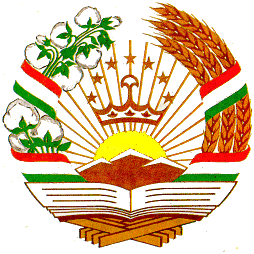 КУМИТАИ ЊИФЗИ МУХЊИТИ ЗИСТИ НАЗДИ ЊУКУМАТИЉУМЊУРИИ ТОЉИКИСТОНФАРМОИШКОМИТЕТ ПО ОХРАНЕ ОКРУЖАЮЩЕЙ СРЕДЫ ПРИ ПРАВИТЕЛЬСТВЕ РЕСПУБЛИКИ ТАДЖИКИСТАНРАСПОРЯЖЕНИЕАз 27.11.2008	№ 4Дар бораи тасдиќ намудани Низомномаи Комиссияи иљозатномадињии Кумитаи њифзи муњити зисти назди Њукумати Љумњурии Тољикистон дар соњаи истифодаи объектњои олами наботот ва њайвонот, ки ба Китоби Сурхи Тољикистон дохил гардидаандТибќи Ќонуни Љумњурии Тољикистон «Дар бораи иљозатномадињї ба баъзе намуди фаъолият» ва Низомнома «Дар бораи хусусиятњои иљозатномадињї ба баъзе намуди фаъолият», ки бо Ќарори Њукумати Љумњурии Тољикистон аз 03.04.07с. №172 тасдиќ карда шудааст, љињати ба танзим даровардани иљозатномадињїФармоиш медињам:Низомномаи Комиссияи иљозатномадињии Кумитаи њифзи муњити зисти назди Њукумати Љумњурии Тољикистон дар соњаи истифодаи объектњои олами наботот ва њайвонот, ки ба Китоби Сурхи Тољикистон дохил гардидаанд тасдиќ карда шавад;Низомномаи Комиссияи иљозатномадињї бо тартиби муќаррар гардида, барои баќайд гирифтан ба Вазорати адлия пешнињод карда шавад;Назорати иљроиши фармоиши мазкур ба зиммаи худам мегузорамРаис                                                                    Зикиров  X.«Тасдиќ карда шудааст»Бо фармоиши Раиси Кумитаи   њифзи муњити зисти назди             Њукумати Љумњурии Точикистон	аз  27.11.2008   № 4      НИЗОМНОМАИКомиссияи иљозатномадињии Кумитаи њифзи муњити зисти назди Њукумати Љумхурии Тољикистон дар соњаи истифодаи объектњои олами наботот ва њайвонот, ки ба Китоби Сурхи Тољикистон дохил гардидаанд.Низомномаи мазкур дар асоси Ќонуни Љумњурии Тољикистон «Дар бораи иљозатномадињї ба баъзе намудњои фаъолият» ва банди 2 боби 8 Низомнома «Дар бораи хусусиятњои иљозатномадињї ба баъзе намудњои фаъолият», ки бо Ќарори Њукумати Љумњурии Тољикистон аз 3 апрели соли 2007, тањти № 172 тасдиќ гардидааст, тањия шуда, маќсад, вазифањо ва тартиби кори Комиссияи иљозатномадињии (минбаъд Комиссия) Кумитаи њифзи муњити зисти назди Њукумати Љумњурии  То љикистонро муайян менамояд.СОХТОР ВА ЊАЙАТИ КОМИССИЯЊайати Комиссия бо фармони Раиси Кумитаи њифзи муњити зисти назди Њукумати Љумњурии Тољикистон тасдиќ карда мешавад.       3. Њайати Комиссия аз раис, муовини раис, аъзоёни комиссия ва экспертњо (дар њолати зарурї аз њисоби мутахассисони соњавї љалб карда мешаванд) дар њайати њафт нафар иборат мебошад, ки бо фармони Раиси Кумитаи њифзи муњити зисти назди Њукумати Љумњурии Тољикистон таъин ва озод карда мешаванд.        4.  Комиссияро Раиси Комиссия роњбарї мекунад.5. Раиси Комиссия:      - ба Комиссия роњбарї менамояд;      -  дар маљлисњои Комиссия раисї мекунад;      - ќарорњои Комиссия ќабул намударо имзо мегузорад.ВАЗИФА ВА ФУНКСИЯЊОИ КОМИССИЯ6. Вазифахои Комиссия аз ташкили кор оид ба и фаъолият дар соњаи истифодаи объектњои олами наботот, ки  ба Китоби Сурхи Тољикистон дохил гардидаанд иборат мебошад.7. Вобаста ба вазифањояш, Комиссия функсияњои зеринро иљро менамояд:        - аризањои шахсони довталабро дар бораи гирифтани иљозатномаи њуќуќи фаъолият намудан дар соњаи истифодаи объектњой олами наботот ва њайвонот, ки ба Китоби Сурхи Тољикистон дохил гардидаанд ќабул намуда, ба ќайд мегирад ва баррасї менамояд; (намунаи ариза замима мегардад)       - сањењияти маълумотњо ва њуљљатњои пешнињоднамудаи довталаби иљозатномаро месанљад;       - ќарорро дар бораи додани (рад намудани) иљозатнома, дарозкунии (тамдиди) мўњлати амали (рад намудани дарозкунии (тамдиди) мўњлати амали) иљозатнома омода менамояд ва аризадињандаро ба таври хаттї огоњ, менамояд; (намунаи иљозатнома замима мегардад)       - ќарорро дар бораи боздоштан, барќарор кардани иљозатнома дар њолатњои пешбининамудаи Ќонуни Љумњурии Тољикистон «Дар бораи иљозатномадињї ба баъзе намудњои фаъолият» омода менамояд.ТАРТИБИ КОРИ КОМИССИЯ8. Шакли асосии кори Комиссия маљлиси он мебошад, ки ќарорњояш бо протоколњо мукаммал карда мешавад.     9. Мачлисњои Комиссия бо назардошти ворид гардидани аризањо, вале на камтар аз як маротиба дар як моњ, гузаронида мешавад.     10. Кори Комиссияро котиби Комиссия таъмин менамояд.       11. Котиби Комиссия аз њисоби аъзоёни Комиссия интихоб карда мешавад.12. Котиби Комиссия:- њуљљатњои аризадињандаро барои баррасї дар Комиссия омода менамояд;- пуррагии њуљљатњои пешнињоднамудаи довталабро месанљад;- ќарорро дар бораи додани (рад намудани) иљозатнома, дарозкунии (тамдиди) мўњлати амали (рад намудани дарозкунии (тамдиди) мўњлати амали) иљозатнома, боздоштани амали иљозатнома омода менамояд;- маљлисњои Комиссияро протокол мекунад;- аризадињандаро оиди ќарорњои ќабулнамудаи маљлиси Комиссия огоњ, менамояд.13. Ќарор дар бораи додани (рад намудани) иљрои (тамдиди) мўњлати амали (рад намудани дарозкуни амали) иљозатнома, боздоштани амали иљозатнома тартиб дода шуда, аризадињанда ба таври хаттї хабардор карда мешавад.       14. Довталаби иљозатнома ва ё намояндаи ваколатдори у, ки аризааш дар маљлиси Комиссия баррасї мегардад, њуќуќи иштирок дар маљлиси Комиссияро дорад.  15. Ќарори Комиссия бо аксари овозњои аъзои њозир будаи Комиссия ќабул карда мешавад. 16. Ќарори Комиссияро Раиси Комиссия имзо менамояд.ЉАВОБГАРЇ   17. Љињати вайрон кардани тартиб оид ба иљозатномадињї Комиссия дар асосиќонунгузории  Љумњурии Тољикистон чавобгуй мебошад.   18. Зарари беасос расонида шуда ба довталаб мувофиќи тартиби мукаррарнамудаи ќонунгузории Љумњурии Тољикистон аз тарафи Комиссия љуброн карда мешавадЗамима ба низомномаи комиссиям инозатномадихии Кумитаи хифзи мухити зисти назди Њукумати Љумхурии Тољикистон дар сохаи истифодаи объектхои олами наботот ва хайвонот, ки ба Китоби Сурхи Тоникистон дохил гардидаанд.КУМИТАИ ЊИФЗИ МУЊИТИ                                                   КОМИТЕТ ОХРАНЫЗИСТИ НАЗДИ ЊУКУМАТИ                                             ОКРУЖАЮЩЕЙ СРЕДЫ ПРИЉУМУРИИ ТОЉИКИСТОН                                                          ПРАВИТЕЛЬСТВО                                                                                                 РЕСПУБЛИКИ ТАДЖИКИСТАН                                                                                                          _________________________________________________________________________	Сулога: 734067. Чумхурии Тоникистон, ш. Душанбе, кучаи Шамсй 5/1 тел: 2361353Адрес: 734067. Республика Таджикистан, г. Душанбе, улица Шамси 5/1 тел: 2361353ИЉОЗАТНОМА / PERMIT№Бароиистифода (шикор, доштагирифтане,For using (hunting, catching, research andомузишиилмйвадигар) мувофикимоддахоиother) according to the Articles 16 and 49 Law16 ва 49 ЌонуниЉумњурииТољикистон «ДарAbout Animal Word Protection and Usingбароиоламихайвонот» васодиротинамудњои (Repablic of Tajikistan)and export of huntingхайвонотишикорйвашартаншикорйand conditionally hunting speciesДодашуд / Issued to whom____________________________________________________Билетишикорчигии №._______________________________________________________Маќсад ва тарзи доштан / Purpose	Ба куљо содир карда мешавад / Export	Љои истифода (шикор, дошта гирифтан, омузиши илмй ва дигар) / Placeofusing (hunting, catching, researchandother) шањр, ноњияи______________________________________________________________________Шумораванамудињайвонотисодиршаванда / Number species of animals for export_________________________________________________________________________Љинс ва сину сол / Sex, age	______________________Мўњлатииљозатнома/Basis for permit issuance	______________________Асосбароидоданииљозатнома / Basis for permit issuance_____________________________________________________________________Мўњлатиамалииљозатнома / validity: /from "	"	___2008until«___»_______2008Шахсимутасаддибароиистифода / Responsible entirely for usingЌайдимаќомотињифзимуњитизистимањалвашахсимутасаддииназораткунанда / Controlingauthority	РаисикомиссияБаќайдгирифташуд / please of registration2008ЊангомидармаќомотињифзимуњитизистимањалбаќайдValid for registration in local environment departmentЗамима ба низомномаи комиссиям   инозатномадихии Кумитаи хифзи мухити зисти  назди Хукумати Чумхурии Тоникистон дар сохаи истифодаи объектхои олами наботот ва   хайвонот, ки ба Китоби Сурхи Тоникистон дохил гардидаанд.КУМИТАИ ЊИФЗИ МУЊИТИ                                                   КОМИТЕТ ОХРАНЫЗИСТИ НАЗДИ ЊУКУМАТИ                                     ОКРУЖАЮЩЕЙ СРЕДЫ ПРИЉУМЊУРИИ ТОЉИКИСТОН                                                 ПРАВИТЕЛЬСТВО                                                                                             РЕСПУБЛИКИТАДЖИКИСТАН_________________________________________________________________________Сулога: 734067. Чумхурии Тоникистон, ш. Душанбе, кучаи Шамсй 5/1 тел: 2361353Адрес: 734067. Республика Таджикистан, г. Душанбе, улица Шамси 5/1 тел: 2361353ИЉОЗАТНОМА / ЛИЦЕНЗИЯ/ №Дар бораи истифодаи объекти олами набототО использование объектов растительного мира Дода шуд (Дана)____________________________________________________________________Микдор ва намуди растани (Количество и вид растения).______________________________Максади чамъовари (Цель заготовки)_________________________________________________Минтакди истифода (Место использования)	__________________________Таърихи додани ичозатнома (Дата выдачи лицензии)	__________________________Асоси додани ичозатнома (Основание выдачи лицензии).______________________________Мухлати амали ичозатнома (Срок действие лицензии)аз (от) «	»	 200то (до) «	»	200Чои ба кайдгирии ичозатнома (Место регистрации лицензии)	Шахси муттасади (Ответственный лицо)	Кайди макомоти мањаллии назораткунанда (Регистрация контролирующего местного органа).Ч.м. (м.п.)Раиси комиссия:Председатель комиссии:Замима ба низомномаи комиссиям иљозатномадињии Кумитаи њифзи муњити зисти назди Њукумати Чумхурии Точикистон дар сохаи истифодаи объектной олами наботот ва хайвонот, ки ба Китоби Сурхи Тољикистон дохил гардидаанд.АРИЗАДар бораи до дани ичозатнома барои амали намудани фаолият дар сохаи истифодабарии обеъкти олами наботот. (барои шахсони њукук;й ва вокей)________________________________________________________________________________(шакли ташкили ва хукуки ва номгуи пурра ташкилоти дархосткунанда, ёшахрванд, сурогаи хукуки ва реквизитхои бонки)барои додани ичозатнома	(номгуи намуди фаъолият)	хохиш менамояд.дар худуди			(номгуи худуд)ба мухлати	Замима: (номгуи  њуччатхои иешниходшаванда).(сана)Рох,бар ё аризадихднда:._____________________________________________________________________(номи ташкилот)	(имзо)	(Н.Н)Замима ба низомномаи комиссиям ичозатномадихии Кумитаи хифзи мухити зисти назди Хукумати Чумхурии Точикистон дар сохаи истифодаи объектной олами наботот ва хайвонот, ки ба Китоби Сурхи Точикистон дохил гардидаанд.                                                                                                         АРИЗАДар бораи до дани ичозатнома барои амали намудани фаолият дар сохаи истифодабарии обеъкти олами њайвонот  (барои шахсони х,укук;й ва вокей)________________________________________________________________________________(шакли ташкили ва хукуки ва номгуи пурра ташкилоти дархосткунанда, ёшахрванд, сурогаи хукуки ва реквизитхои бонки)барои додани ичозатнома	(номгуи намуди фаъолият)	хохиш менамояд.дар худуди			                        (номгуи худуд)ба мухлати	Замима: (номгуи  њуччатхои иешниходшаванда).(сана)Рох,бар ё аризадихднда:._____________________________________________________________________(номи ташкилот)	(имзо)	(Н.Н)ВАЗОРАТИ АДЛИЯИЉУМЊУРИИ ТОЉИКИСТОНМИНИСТЕРСТВО ЮСТИЦИИРЕСПУБЛИКИ ТАДЖИКИСТАНВАЗОРАТИ АДЛИЯИЉУМЊУРИИ ТОЉИКИСТОНМИНИСТЕРСТВО ЮСТИЦИИРЕСПУБЛИКИ ТАДЖИКИСТАН